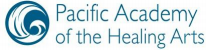 2022-2023 Certified Substance Abuse Counselor Live-Stream ZOOM Class Schedule  All Classes held on SUNDAY, 9 AM-4:30 PM - with one hour for lunch *Courses in Red Type are mandatory to satisfy Hawai’i Dept. of Health ADAD CSAC candidate standards Live-Stream Classes meet the requirement for Face-to-Face classes totaling up to 50% of the required 270 hours of study. Remaining coursework may be done through verified Home Study. Major Holidays are respected - SCHEDULE IS SUBJECT TO CHANGE AT PAHA DIRECTOR’S DISCRETION For more information see the Pacific Academy of the Healing Arts website: addictionsprofessional.comDate Topic Hours Topic HoursJanuary 2, 2022 Orientation to PAHA Care of the Chemically  Impaired: An overview of the Addictions Process   → Via ZOOM or Classroom Study6 June 26, 2022 Understanding Opiates, including Methadone, Suboxone, and Prescription Narcotics → Via ZOOM or Classroom Study6January 16, 2022Ethics and Issues for the Addictions Professional*   → Via ZOOM or Classroom Study6 July 10, 2022Understanding Stimulants, including  Methamphetamine, Cocaine, and Prescription  Stimulants → Via ZOOM or Classroom Study6January 30,  2022Sexually Transmitted Diseases,  Including HIV/AIDS*   → Via ZOOM or Classroom Study6 July 24, 2022Understanding Hallucinogenic Drugs, including LSD, Club Drugs, and Psychedelics → Via ZOOM or Classroom Study6February 13,  2022Confidentiality and Privacy, including 42CFR, Part 2*   → Via ZOOM or Classroom Study6 August 7, 2022Understanding Cannabis and Cannabis analogues   → Via ZOOM or Classroom Study6February 27,  2022DSM-V for the Addictions Professional:   Mood Disorders   → Via ZOOM or Classroom Study6 August 21, 2022Clinical Screening and Assessment: Mental Status Examination, Screening & Evaluation Tools → Via ZOOM or Classroom Study6March 13,  2022DSM-V for the Addictions Professional:   Schizophrenia and other Psychotic Disorders → Via ZOOM or Classroom Study6 September 11 & 25, 2022 Introduction to Motivational Enhancement Therapy for the Addictions Professional*   → Via ZOOM or Classroom Study12March 27,  2022DSM-V for the Addictions Professional:   Personality Disorders and Eating Disorders   → Via ZOOM or Classroom Study6 October 16 and 30, 2022Introduction to Cognitive Behavioral Therapy for the Addictions Professional*   → Via ZOOM or Classroom Study12April 10, 2022 DSM-V for the Addictions Professional:   Anxiety Disorders, Trauma and Disorders of Extreme Stress → Via ZOOM or Classroom Study6 November 13 & December 4, 2022Introduction to Family Systems Counseling for the Addictions Professional*   → Via ZOOM or Classroom Study12April 24, 2022 DSM-V for the Addictions Professional:   Disorders of the Elderly   → Via ZOOM or Classroom Study6 December 11 & 18, 2022Introduction to Group Therapies for the Addictions Professional*    → Via ZOOM or Classroom Study12May 15, 2022 Medical Issues in Chemical Dependency   → Via ZOOM or Classroom Study6 TBDWritten Examination Preparation Workshop  → Via ZOOM or Classroom Study12June 5, 2022 Understanding Alcohol and other Tranquilizers   → Via ZOOM or Classroom Study6TBD GRADUATION CEREMONY for Graduates and ‘Ohana   → Laupahoehoe State Park PavilionTBD